РОССИЙСКАЯ ФЕДЕРАЦИЯАдминистрация Каменского района Алтайского краяП О С Т А Н О В Л Е Н И Е24.10.2019       №    858   	     г. Камень-на-ОбиОб определении схемы размещения мест (площадок) накопления твердых коммунальных отходов и утверждении реестра мест (площадок) накопления твердых коммунальных отходов, расположенных на территории муниципального образования Каменский район Алтайского краяВ соответствии со статьями 8, 13.4 Федерального закона от 24.06.1998 № 89-ФЗ «Об отходах производства и потребления», Постановлениями Правительства Российской Федерации от 12.11.2016 № 1156 «Об обращении с твердыми коммунальными отходами и внесении изменения в постановление Правительства Российской Федерации от 25.08.2008 № 641», от 31.08.2018 № 1039 «Об утверждении Правил обустройства мест (площадок) накопления твердых коммунальных отходов и ведения их реестра», статьей 44 Устава муниципального образования Каменский район Алтайского края,П О С Т А Н О В Л Я Ю:Утвердить реестр мест (площадок) накопления твердых коммунальных отходов, расположенных на территории муниципальных образований Каменского района Алтайского края (прилагается).Утвердить схемы размещения мест (площадок) накопления твердых коммунальных отходов, расположенных на территории муниципальных образований Каменского района Алтайского края (прилагается).Опубликовать настоящее постановление в Сборнике муниципальных правовых актов Каменского района Алтайского края, разместить на официальном сайте Администрации Каменского района Алтайского края. Контроль за исполнением настоящего постановления возложить на заместителя главы Администрации района А.Ю. ЖихаренкоИсполняющий обязанностиГлавы района                                                                             Е.Н.ГордиенкоУТВЕРЖДЕН постановлениемАдминистрации районаот  24.10.2019     №   858Реестр мест (площадок) накопления твердых коммунальных отходов, расположенных на территории муниципальных образований Каменского района Алтайского краяУТВЕРЖДЕНА постановлениемАдминистрации районаот  24.10.2019     № 858Схема размещения мест (площадок) накопления твердых коммунальных отходов Верх-Аллакского сельсовета пос. 3 Интернационал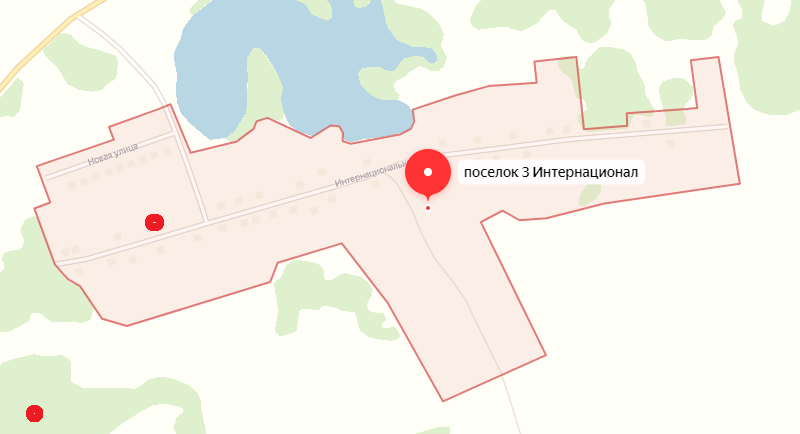                                             - Место размещения ТКОУТВЕРЖДЕНА постановлениемАдминистрации районаот 24.10.2019      №  858Схема размещения мест (площадок) накопления твердых коммунальных отходов Верх-Аллакского сельсовета с. Верх-Аллак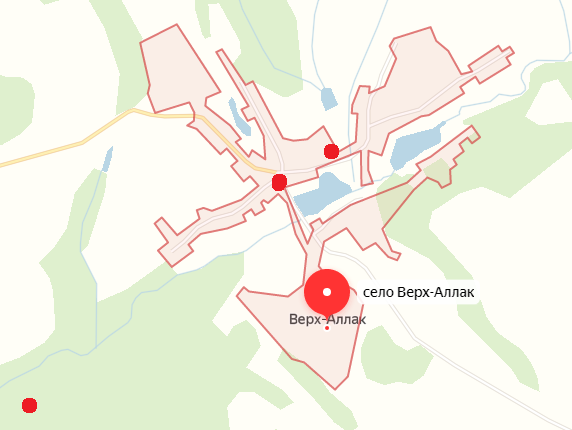                                                       - Место размещения ТКОУТВЕРЖДЕНА постановлениемАдминистрации районаот  24.10.2019     № 858Схема размещения мест (площадок) накопления твердых коммунальных отходов Аллакского сельсовета с. Аллак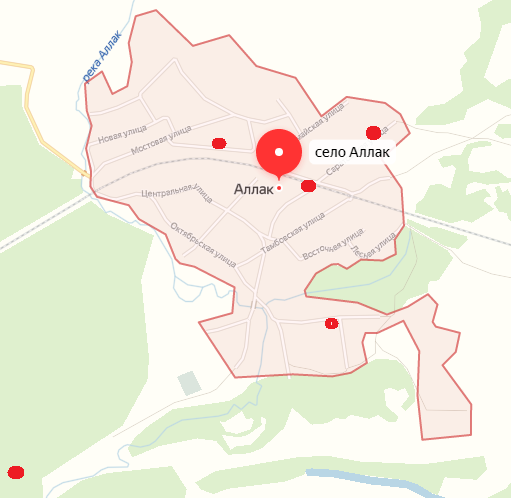                                                           - Место размещения ТКОУТВЕРЖДЕНА постановлениемАдминистрации районаот 24.10.2019      № 858Схема размещения мест (площадок) накопления твердых коммунальных отходов Гоноховского сельсовета с. Гонохово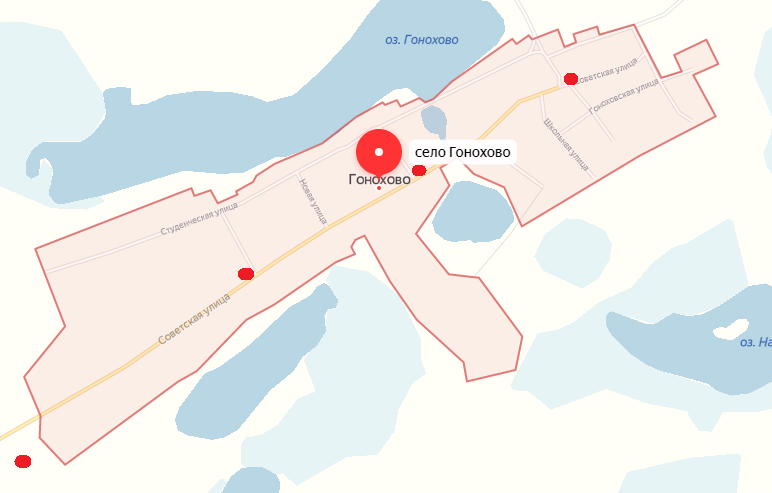                                           - Место размещения ТКОУТВЕРЖДЕНА постановлениемАдминистрации районаот  24.10.2019     № 858Схема размещения мест (площадок) накопления твердых коммунальных отходов Гоноховского сельсовета пос. Мыски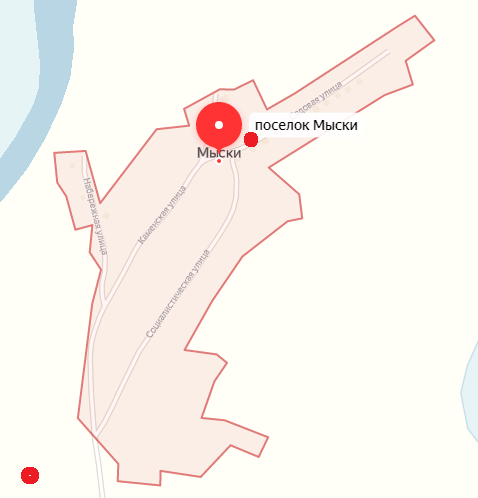                                                                    - Место размещения ТКОУТВЕРЖДЕНА постановлениемАдминистрации районаот  24.10.2019    №  858Схема размещения мест (площадок) накопления твердых коммунальных отходов Гоноховского сельсовета с. Обское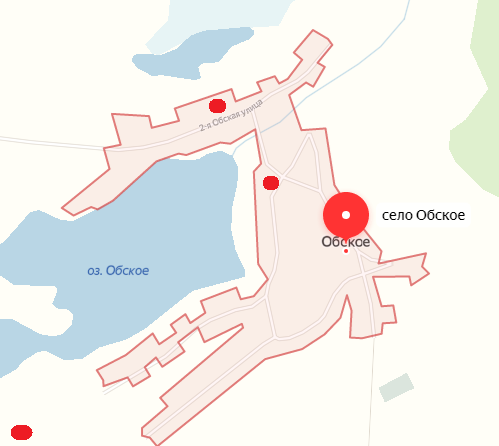                                                                 - Место размещения ТКОУТВЕРЖДЕНА постановлениемАдминистрации районаот  24.10.2019      № 858Схема размещения мест (площадок) накопления твердых коммунальных отходов Корниловского сельсовета с. Корнилово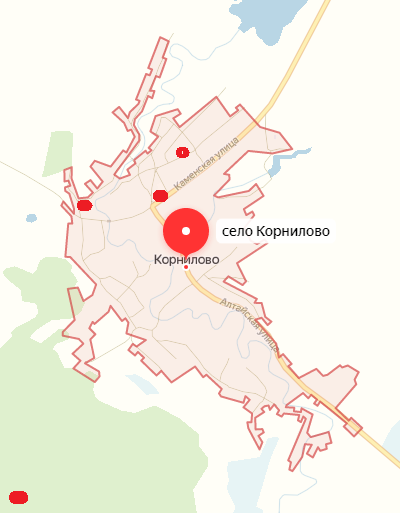                                                                   - Место размещения ТКОУТВЕРЖДЕНА постановлениемАдминистрации районаот  24.10.2019     № 858Схема размещения мест (площадок) накопления твердых коммунальных отходов Новоярковского сельсовета с. Новоярки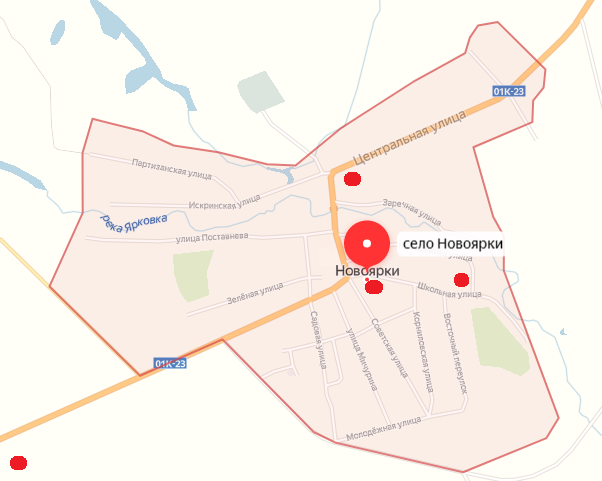                                              - Место размещения ТКОУТВЕРЖДЕНА постановлениемАдминистрации районаот  24.10.2019    №  858Схема размещения мест (площадок) накопления твердых коммунальных отходов Плотниковского сельсовета с. Луговое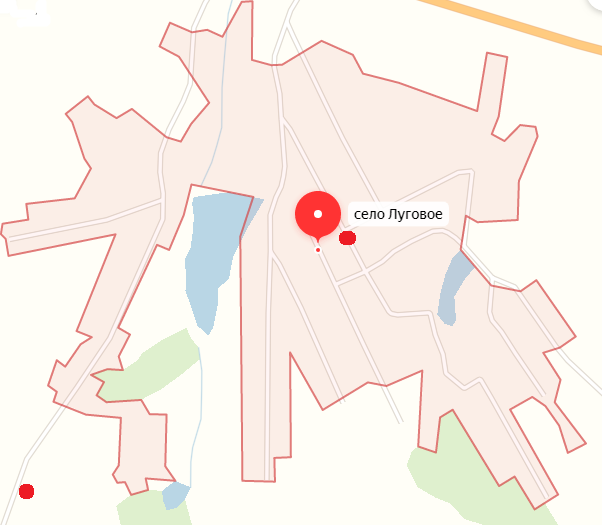                                                - Место размещения ТКОУТВЕРЖДЕНА постановлениемАдминистрации районаот  24.10.2019      № 858Схема размещения мест (площадок) накопления твердых коммунальных отходов Попереченского сельсовета с. Поперечное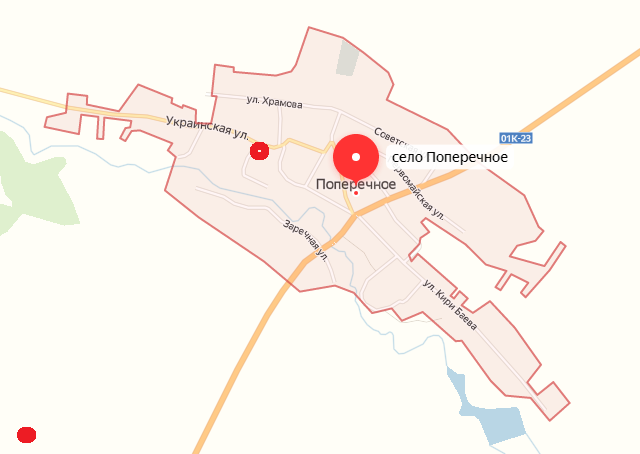                                               - Место размещения ТКОУТВЕРЖДЕНА постановлениемАдминистрации районаот  24.10.2019      № 858Схема размещения мест (площадок) накопления твердых коммунальных отходов Попереченского сельсовета пос. Раздольный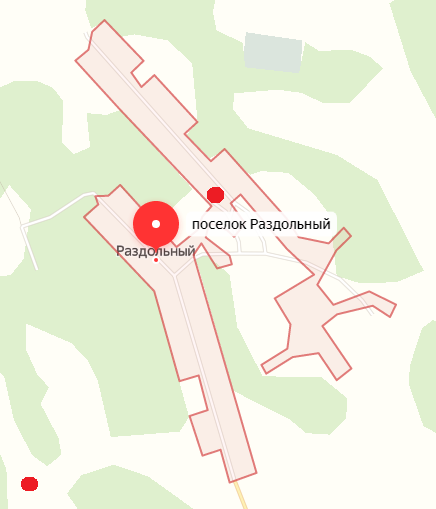                                                                           - Место размещения ТКОУТВЕРЖДЕНА постановлениемАдминистрации районаот 24.10.2019      №  858Схема размещения мест (площадок) накопления твердых коммунальных отходов Пригородного сельсовета пос. Октябрьский 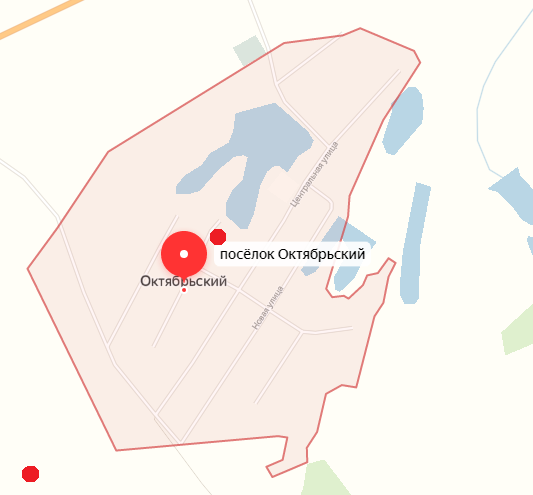                                                              - Место размещения ТКОУТВЕРЖДЕНА постановлениемАдминистрации районаот  24.10.2019       №  858Схема размещения мест (площадок) накопления твердых коммунальных отходов Рыбинского сельсовета с. Рыбное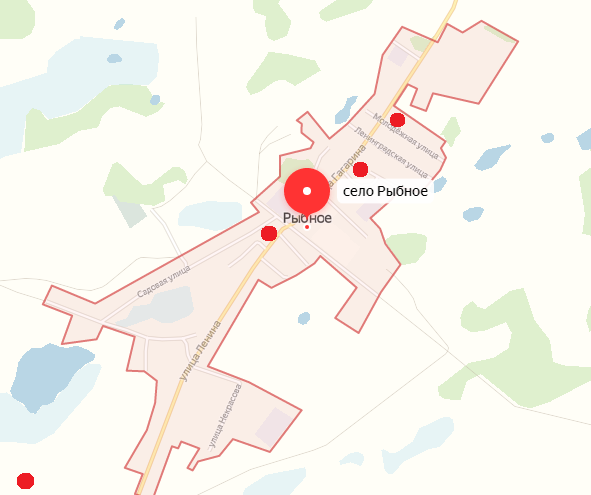                                                 - Место размещения ТКОУТВЕРЖДЕНА постановлениемАдминистрации районаот 24.10.2019      № 858Схема размещения мест (площадок) накопления твердых коммунальных отходов Столбовского сельсовета с. Столбово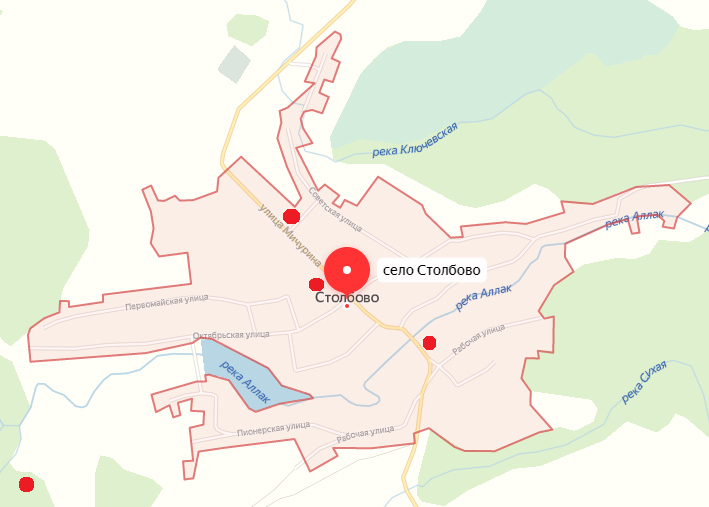                                             - Место размещения ТКОУТВЕРЖДЕНА постановлениемАдминистрации районаот 24.10.2019      №    858Схема размещения мест (площадок) накопления твердых коммунальных отходов Столбовского сельсовета с. Дресвянка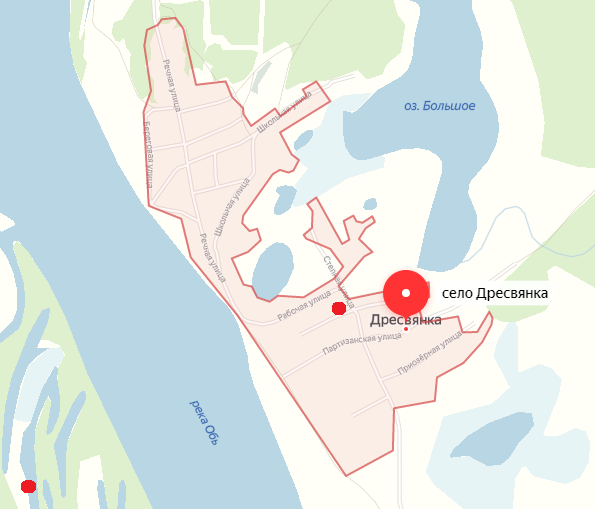                                                    - Место размещения ТКОУТВЕРЖДЕНА постановлениемАдминистрации районаот   24.10.2019     №  858Схема размещения мест (площадок) накопления твердых коммунальных отходов Столбовского сельсовета с. Ключи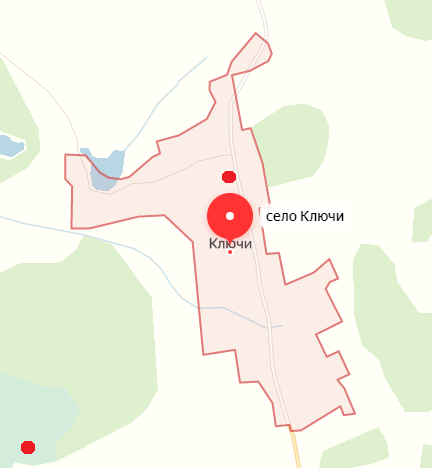                                                                           - Место размещения ТКОУТВЕРЖДЕНА постановлениемАдминистрации районаот  24.10.2019    №  858Схема размещения мест (площадок) накопления твердых коммунальных отходов Столбовского сельсовета с. Малетино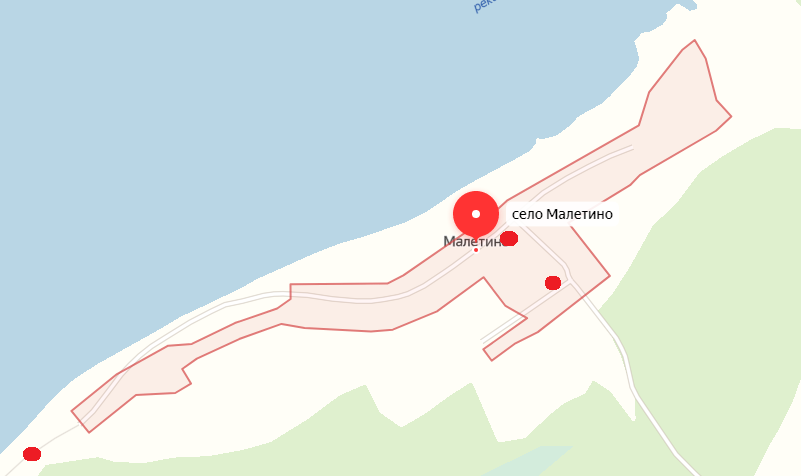                                              - Место размещения ТКОУТВЕРЖДЕНА постановлениемАдминистрации районаот  24.10.2019    №  858Схема размещения мест (площадок) накопления твердых коммунальных отходов Телеутского сельсовета с. Ветренно-Телеутское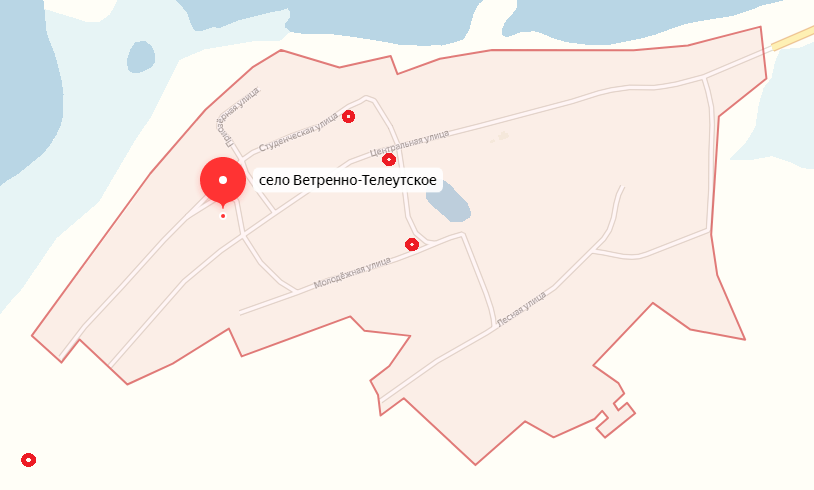                                              - Место размещения ТКОУТВЕРЖДЕНА постановлениемАдминистрации районаот  24.10.2019     №  858Схема размещения мест (площадок) накопления твердых коммунальных отходов Телеутского сельсовета с. Подветренно-Телеутское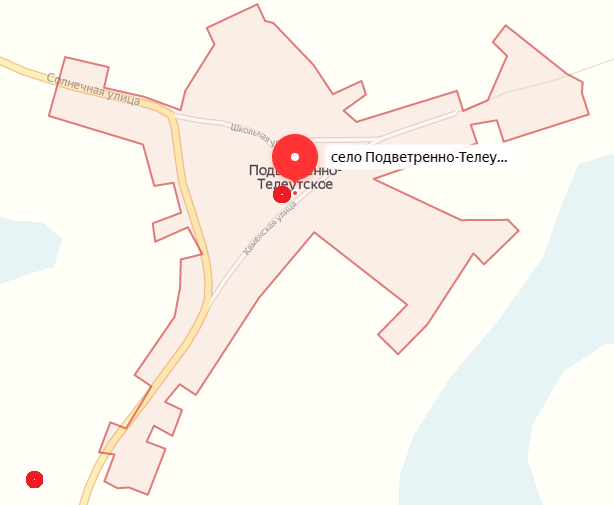                                                   - Место размещения ТКОУТВЕРЖДЕНА постановлениемАдминистрации районаот  24.10.2019    №   858Схема размещения мест (площадок) накопления твердых коммунальных отходов Толстовского сельсовета пос. Толстовский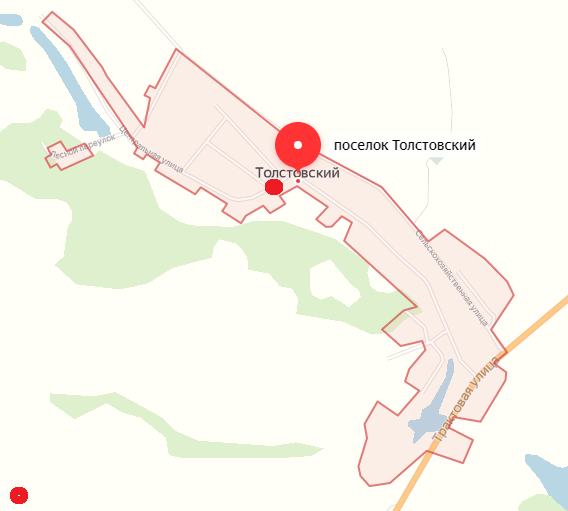                                                      - Место размещения ТКОУТВЕРЖДЕНА постановлениемАдминистрации районаот  24.10.2019     №  858Схема размещения мест (площадок) накопления твердых коммунальных отходов Толстовского сельсовета пос. Тамбовский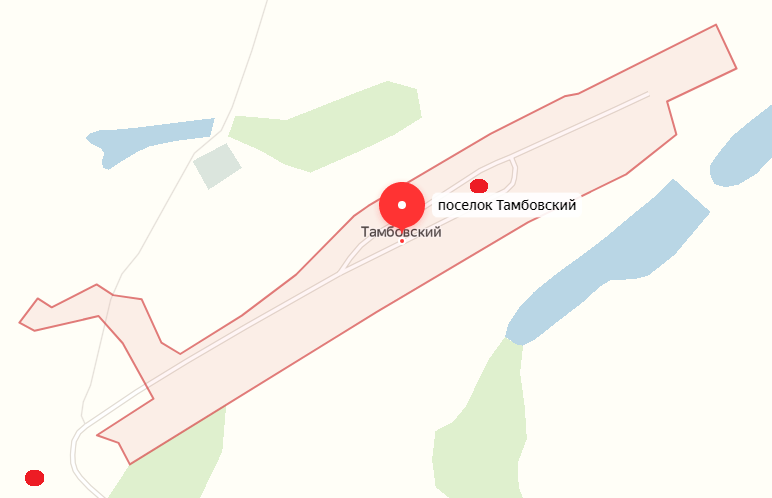                                                - Место размещения ТКОУТВЕРЖДЕНА постановлениемАдминистрации районаот  24.10.2019     № 858Схема размещения мест (площадок) накопления твердых коммунальных отходов Филипповского сельсовета пос. Филипповский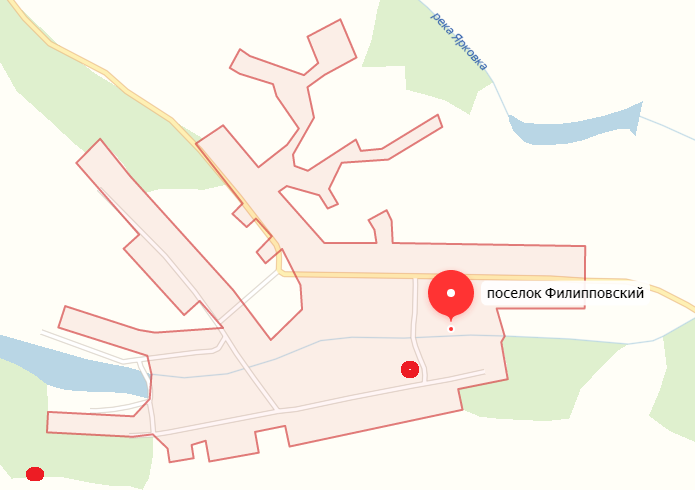                                               - Место размещения ТКОУТВЕРЖДЕНА постановлениемАдминистрации районаот  24.10.2019     № 858\Схема размещения мест (площадок) накопления твердых коммунальных отходов Филипповского сельсовета пос. Зеленая Дубрава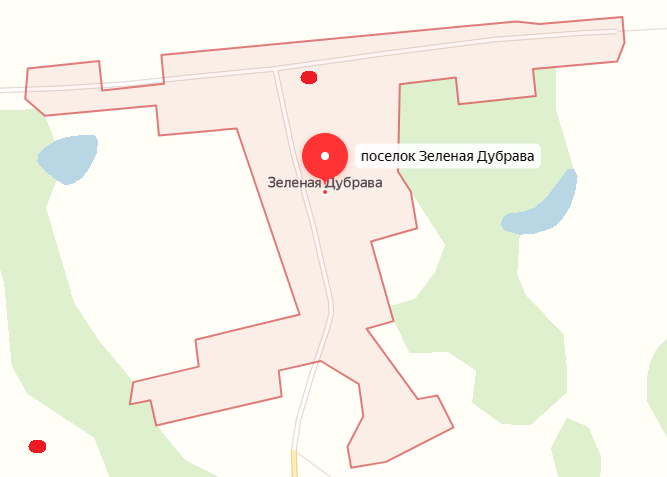                                                - Место размещения ТКОРаздел «Данные о нахождении мест (площадок) накопления твердых коммунальных отходов»Раздел «Данные о нахождении мест (площадок) накопления твердых коммунальных отходов»Раздел «Данные о нахождении мест (площадок) накопления твердых коммунальных отходов»Раздел «Данные о нахождении мест (площадок) накопления твердых коммунальных отходов»Раздел «Данные о нахождении мест (площадок) накопления твердых коммунальных отходов»Раздел «Данные о технических характеристиках мест (площадок) накопления твердых коммунальных отходов»Раздел «Данные о технических характеристиках мест (площадок) накопления твердых коммунальных отходов»Раздел «Данные о технических характеристиках мест (площадок) накопления твердых коммунальных отходов»Раздел «Данные о технических характеристиках мест (площадок) накопления твердых коммунальных отходов»Раздел «Данные о технических характеристиках мест (площадок) накопления твердых коммунальных отходов»3.Раздел «Данные о собственниках мест (площадок) накопления твердых коммунальных отходов»4. Раздел «данные об источниках образования ТКО, которые складируются в местах (на площадках) накопления ТКО4. Раздел «данные об источниках образования ТКО, которые складируются в местах (на площадках) накопления ТКОСведения о почтовом адресе мест (площадок) накопления ТКОСведения о почтовом адресе мест (площадок) накопления ТКОСведения о почтовом адресе мест (площадок) накопления ТКОСведения о почтовом адресе мест (площадок) накопления ТКОи (или)Сведения об используемом ограждении (металлическое, деревянное…)Сведения об используемом покрытии (бетон, асфальт, грунт…) Сведения о площади, кв.м.Сведения о размещенных контейнерахСведения о размещенных контейнерах3.Раздел «Данные о собственниках мест (площадок) накопления твердых коммунальных отходов»Сведения об объектах капитального строительства (при осуществлении деятельности на которых у физических и юридических лиц образуются твердые коммунальные отходы, складируемые в соответствующих местах (на площадках) накопления ТКО)Сведения об объектах капитального строительства (при осуществлении деятельности на которых у физических и юридических лиц образуются твердые коммунальные отходы, складируемые в соответствующих местах (на площадках) накопления ТКО)№населенный пунктулица№ домаСведения о географических координатах мест (площадок)накопления ТКОСведения об используемом ограждении (металлическое, деревянное…)Сведения об используемом покрытии (бетон, асфальт, грунт…) Сведения о площади, кв.м.количество контейнеров, шт.объем контейнеров, м33.Раздел «Данные о собственниках мест (площадок) накопления твердых коммунальных отходов»вид объектаадрес1Аллакский сельсоветс. Аллакул.Переселенческая1253°46′53″ 81°30′02″грунт610,75Муниципальное образование Каменский район Алтайского краяул.Переселенческая, 12с. Аллакул. Барнаульская26грунт610,75Муниципальное образование Каменский район Алтайского краяул. Барнаульская, 26с. Аллакул. Саратовская16грунт610,75Муниципальное образование Каменский район Алтайского краяул. Саратовская, 16с. Аллакул. Саратовская1грунт  610,75Муниципальное образование Каменский район Алтайского краяул. Саратовская, 1разъезд Родина60°54"07’101°55"40’д. Духовая53°19′  81°31′2Верх-Аллакский сельсоветс. Верх-Аллакул. Центральная36грунт610,75Муниципальное образование Каменский район Алтайского краяул. Центральная, 36с. Верх-Аллакул. Центральная46грунт610,75Муниципальное образование Каменский район Алтайского краяул. Центральная, 46п. Михайловкап. 3 Интернацоналул.Интернациональная8грунт  610,75Муниципальное образование Каменский район Алтайского краяул.Интернациональная, 83Гоноховский сельсоветс. Гоноховоул. Советская45грунт610,75Муниципальное образование Каменский район Алтайского краяул. Советская, 45с. Гоноховоул. Советская11грунт610,75Муниципальное образование Каменский район Алтайского краяул. Советская, 11с. Гоноховоул. Советская77грунт610,75Муниципальное образование Каменский район Алтайского краяул. Советская, 77с. Обскоеул. 2-ая Обская7агрунт610,75Муниципальное образование Каменский район Алтайского краяул.2-ая Обская, 7ас. Обскоеул. Озерная 16грунт610,75Муниципальное образование Каменский район Алтайского краяул. Озерная, 16 п. Мыскиул. Садовая1агрунт610,75Муниципальное образование Каменский район Алтайского краяул. Садовая, 1а4Корниловский сельсоветс. Корниловоул.Подборная11грунт610,75Муниципальное образование Каменский район Алтайского краяул.Подборная 11с. Корниловоул.Каменская88грунт610,75Муниципальное образование Каменский район Алтайского краяул.Каменская, 88с. Корнилово  ул.Юбилейная47агрунт610,75Муниципальное образование Каменский район Алтайского края  ул.Юбилейная, 47а5Новоярковский сельсоветс. Новояркиул.Советская3грунт610,75Муниципальное образование Каменский район Алтайского краяул.Советская, 3с. Новояркиул.Центральная72грунт610,75Муниципальное образование Каменский район Алтайского краяул.Центральная, 72с. Новояркиул.Школьная7грунт610,75Муниципальное образование Каменский район Алтайского краяул.Школьная, 76Плотниковский сельсоветс. Луговоеул.Центральная27грунт610,75Муниципальное образование Каменский район Алтайского краяул.Центральная, 27п. Калиновкас. Плотниково7Попереченский сельсоветс. Поперечное-северо-западное направление 0,6 км. от с. Поперечноегрунт610,75Муниципальное образование Каменский район Алтайского края-п. Раздольный-юго-восточное направление 0,7 км. от п. Раздольноегрунт610,75Муниципальное образование Каменский район Алтайского края-8Пригородный сельсоветп. Октябрьскийул. Садовая7грунт610,75Муниципальное образование Каменский район Алтайского краяул. Садовая, 7ст. Новая Дубравап. Новодубровский9Рыбинский сельсоветс. Рыбноеул.Молодежная15грунт610,75Муниципальное образование Каменский район Алтайского краяул.Молодежная, 15с. Рыбноеул.Гагарина39грунт610,75Муниципальное образование Каменский район Алтайского краяул.Гагарина, 39с. Рыбноеул.Ленина59грунт610,75Муниципальное образование Каменский район Алтайского краяул.Ленина, 59п. Самарский10Столбовский сельсоветс. Столбовоул.Мичурина30грунт610,75Муниципальное образование Каменский район Алтайского краяул.Мичурина, 30с. Столбовоул.Мичурина39грунт610,75Муниципальное образование Каменский район Алтайского краяул.Мичурина, 39с. Столбовоул.Мичурина33Бгрунт610,75Муниципальное образование Каменский район Алтайского краяул.Мичурина, 33бс. Дресвянкаул.Пионерская12А  грунт610,75Муниципальное образование Каменский район Алтайского краяул.Пионерская, 12ас. Ключиул.Центральная7грунт610,75Муниципальное образование Каменский район Алтайского краяул.Центральная, 7с. Малетиноул.Январская43грунт610,75Муниципальное образование Каменский район Алтайского краяул.Январская, 43с. Малетиноул.Студенческая2грунт610,75Муниципальное образование Каменский район Алтайского краяул.Студенческая, 2с. Соколово11Телеутский сельсоветс. Ветренно-Телеутскоеул. Молодежная21грунт610,75Муниципальное образование Каменский район Алтайского краяул. Молодежная, 21с. Ветренно-Телеутскоеул. Центральная53грунт610,75Муниципальное образование Каменский район Алтайского краяул. Центральная, 53с. Ветренно-Телеутскоеул. Студенческая3грунт610,75Муниципальное образование Каменский район Алтайского краяул. Студенческая, 3с. Подветренно-Телеутскоеул. Каменская 28грунт610,75Муниципальное образование Каменский район Алтайского краяул. Каменская, 2812Толстовский сельсоветп. Толстовскийул. Центральная68грунт610,75Муниципальное образование Каменский район Алтайского краяул. Центральная, 68п. Тамбовскийул. Тамбовская60грунт610,75Муниципальное образование Каменский район Алтайского краяул. Тамбовская, 6013Филипповский сельсоветп. Филипповскийул. Сибирская2вгрунт610,75Муниципальное образование Каменский район Алтайского краяул. Сибирская, 2вп. Зеленая Дубраваул. Лесная15агрунт610,75Муниципальное образование Каменский район Алтайского краяул. Лесная, 15а